Ո Ր Ո Շ ՈՒ Մ10 հունիսի 2019 թվականի   N 842-Ա ԱՆՀԱՏ ՁԵՌՆԱՐԿԱՏԵՐ ԱՆՆԱ ՀԱՅՐԻՅԱՆԻՆ ՈԳԵԼԻՑ ԵՎ ԱԼԿՈՀՈԼԱՅԻՆ ԽՄԻՉՔԻ ԱՐՏԱԴՐԱՆՔԻ ՎԱՃԱՌՔԻ ԹՈՒՅԼՏՎՈՒԹՅՈՒՆ ՏԱԼՈՒ ՄԱՍԻՆ  Ղեկավարվելով «Տեղական ինքնակառավարման մասին» ՀՀ օրենքի 18-րդ հոդվածի 1-ին մասի 18)-րդ և 19)-րդ կետերով, «Տեղական տուրքերի և վճարների մասին» ՀՀ օրենքի 3-րդ և 4-րդ գլուխների պահանջներով, հիմք ընդունելով համայնքի ավագանու 2018 թվականի դեկտեմբերի 27-ի «Կապան համայնքում տեղական տուրքերի և վճարների դրույքաչափեր սահմանելու մասին» N 143-Ն որոշման 9)-րդ կետի ա. և բ. ենթակետերի պահանջները և հաշվի առնելով ԱՁ Աննա Հայրիյանի ոգելից և ալկոհոլային խմիչքի  արտադրանքի վաճառքի թույլտվություն ստանալու մասին 06.06.2019թ. հայտը, որոշում եմ1. Տալ թույլտվություն ԱՁ «Աննա Հայրիյանին /ՀՎՀՀ 7866886/` Կապան համայնքի Ռ.Մելիքյան փողոցի թիվ 6/11 հասցեում գտնվող առևտրի օբյեկտում ոգելից և ալկոհոլային խմիչքի արտադրանքի առուվաճառք իրականացնելու համար:2.Թույլտվությունը տալ 2019 թվականի համար ըստ եռամսյակների՝ սահմանված տուրքը վճարելուց հետո: ՀԱՄԱՅՆՔԻ ՂԵԿԱՎԱՐ                        ԳԵՎՈՐԳ ՓԱՐՍՅԱՆ2019թ. հունիսի  10
        ք. Կապան
ՀԱՅԱՍՏԱՆԻ ՀԱՆՐԱՊԵՏՈՒԹՅԱՆ ԿԱՊԱՆ ՀԱՄԱՅՆՔԻ ՂԵԿԱՎԱՐ
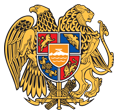 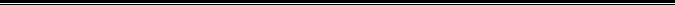 Հայաստանի Հանրապետության Սյունիքի մարզի Կապան համայնք 
ՀՀ, Սյունիքի մարզ, ք. Կապան, +374-285-42036, 060521818, kapan.syuniq@mta.gov.am